Urinary System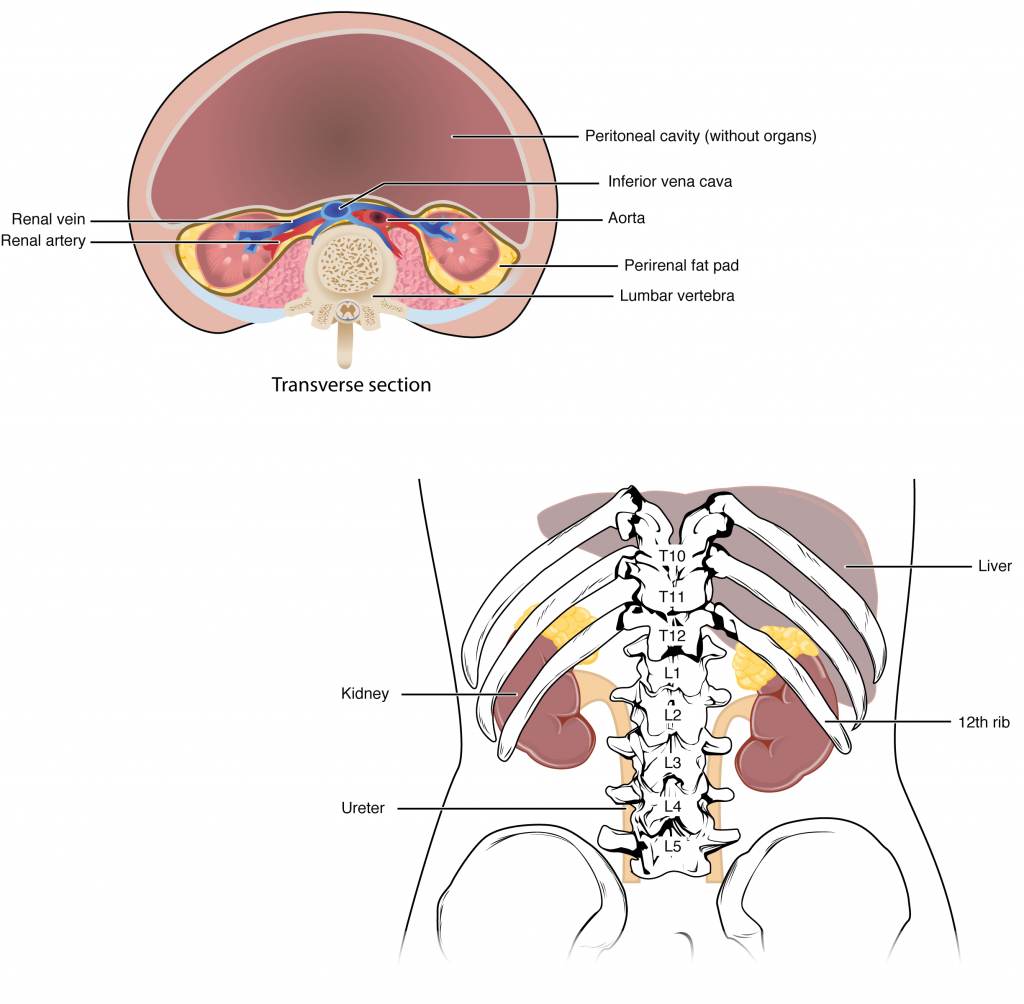 Figure 1. Kidneys. The kidneys are slightly protected by the ribs and are surrounded by fat for protection. On the superior aspect of each kidney is an adrenal gland.Kidney Anatomy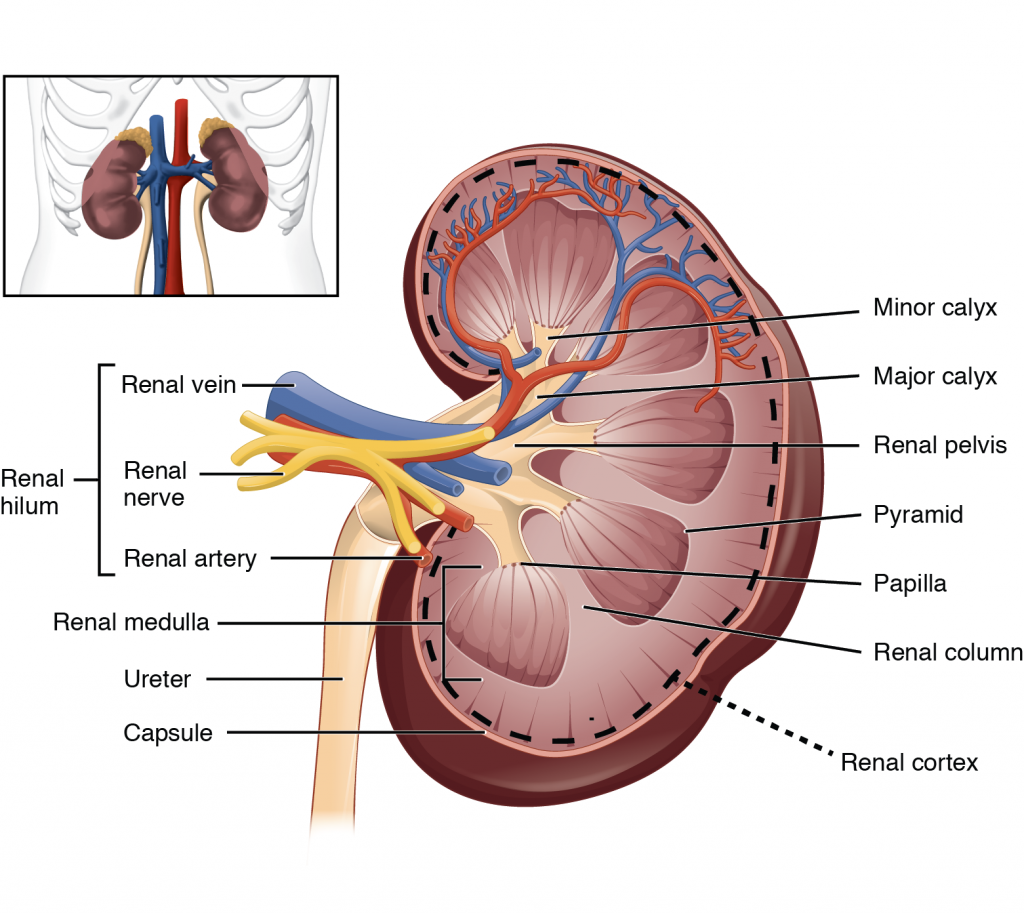 Figure 2. Left Kidney.Blood Supply to Kidney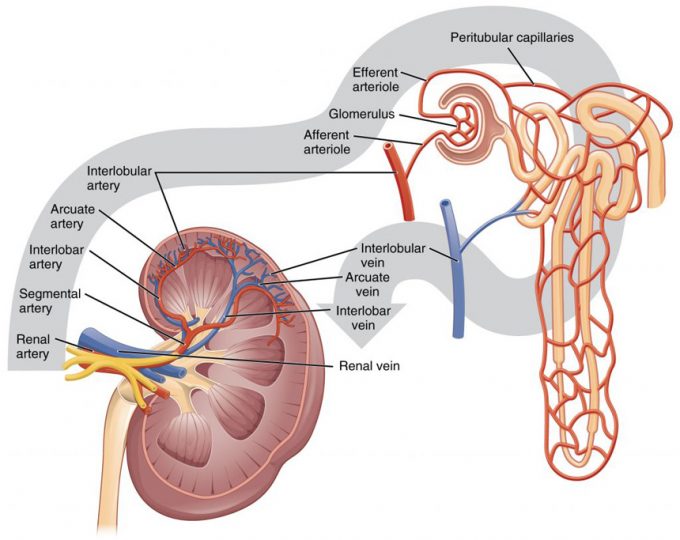 Figure 3. Blood Flow in the Kidney.Nephrons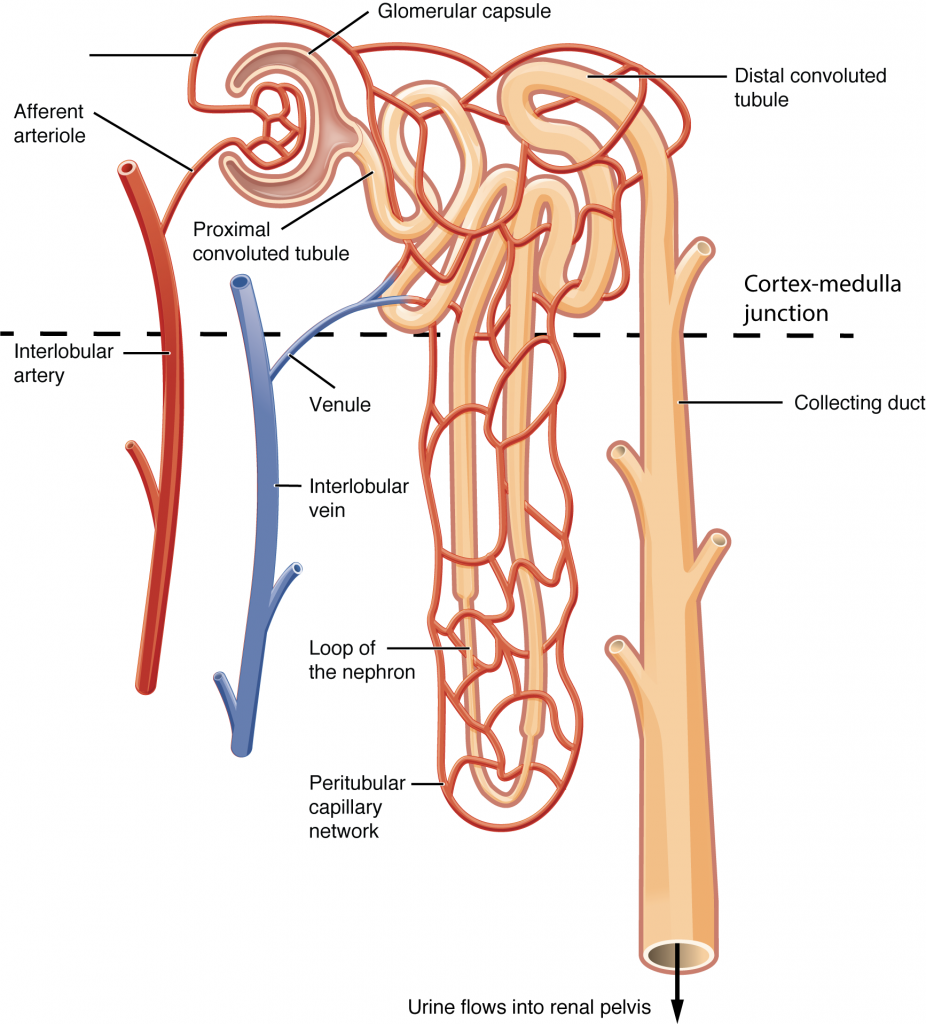 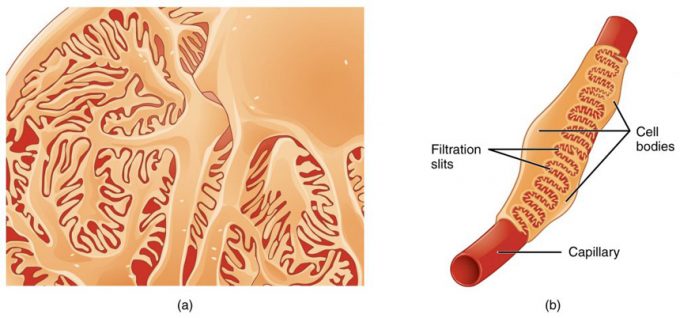 Figure 1. Podocytes. Podocytes interdigitate with structures called pedicels and filter substances into the glomerular capsule. In (a), the large cell body can be seen at the top right corner, with branches extending from the cell body. The smallest finger-like extensions are the pedicels.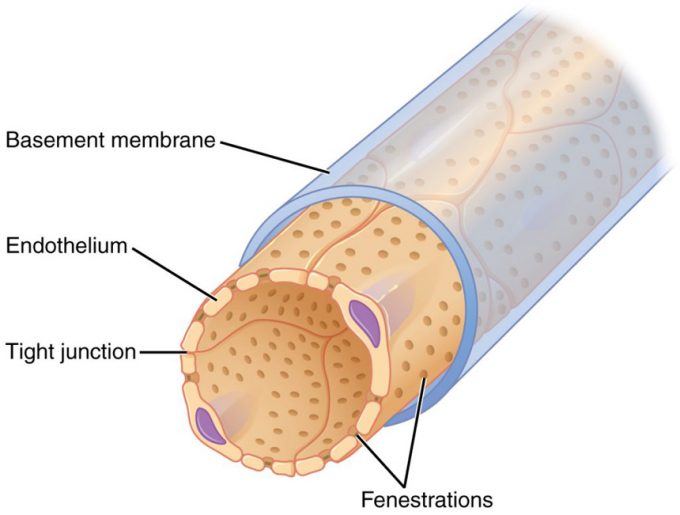 Figure 2. Fenestrated Capillary. Fenestrations allow many substances to leave the blood based primarily on size.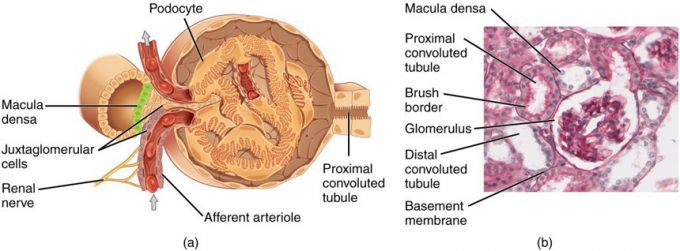 Figure 3. Juxtaglomerular Apparatus and Glomerulus. (a) The JGA allows specialized cells to monitor the composition of the fluid in the DCT and adjust the glomerular filtration rate. (b) This micrograph shows the glomerulus and surrounding structures. LM × 1540. (Micrograph provided by the Regents of University of Michigan Medical School © 2012)Urine Formation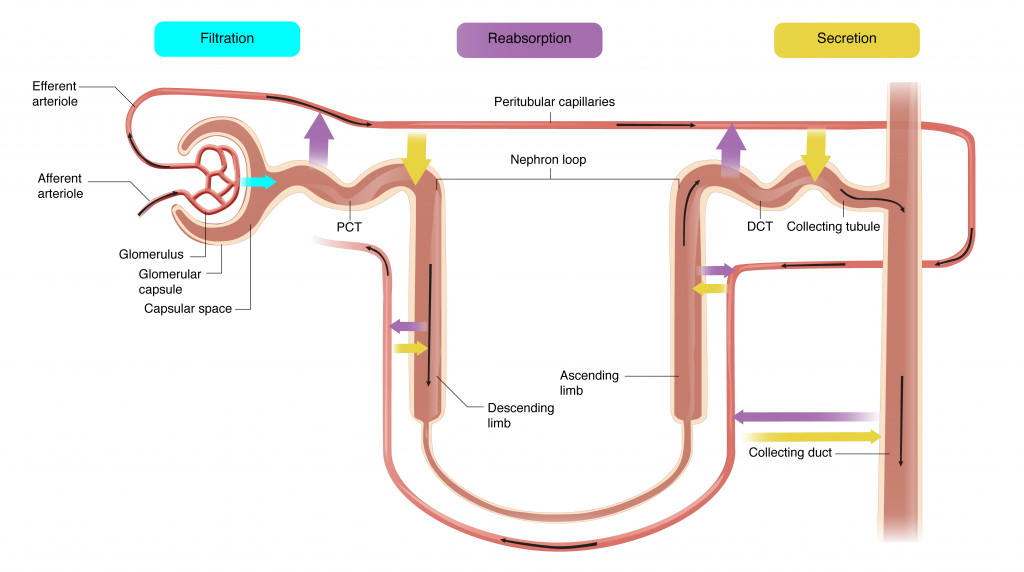 Figure 1. Urine formationGlomerular Filtration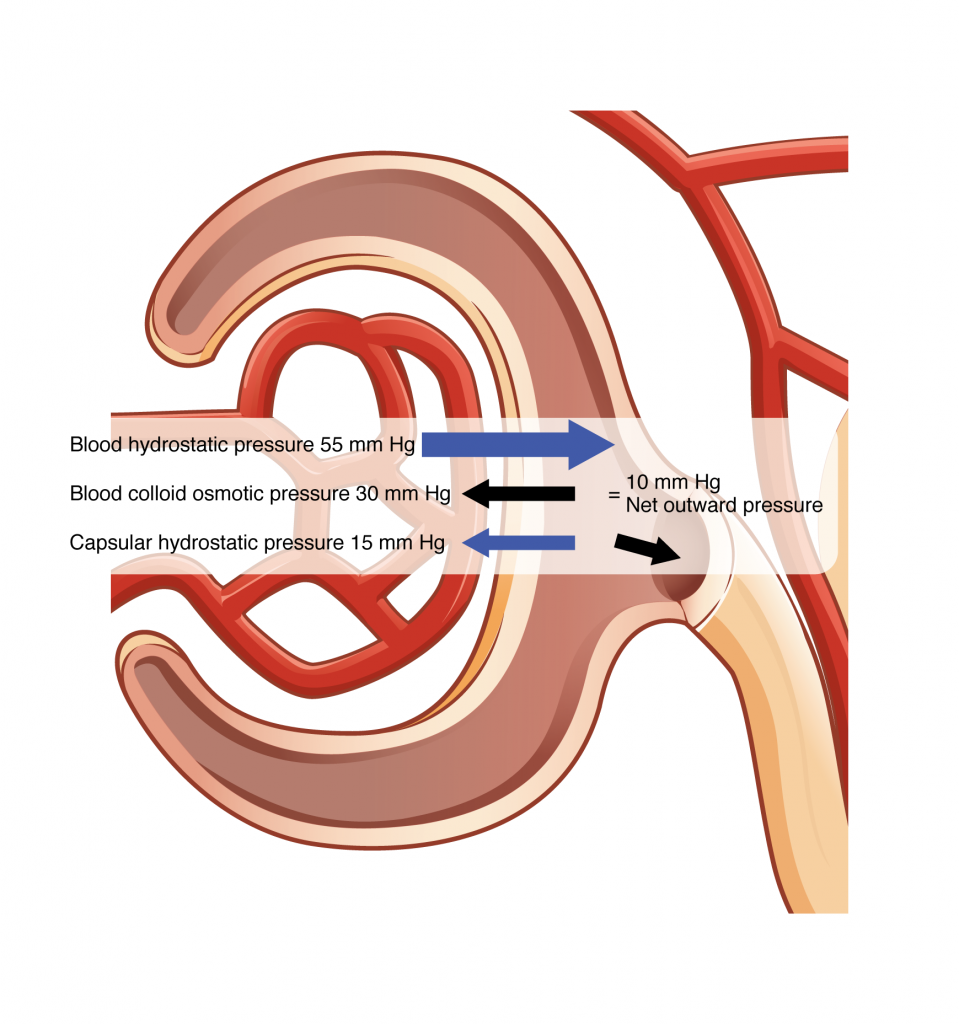 Figure 1. Net Filtration Pressure. The NFP is the sum of osmotic and hydrostatic pressures..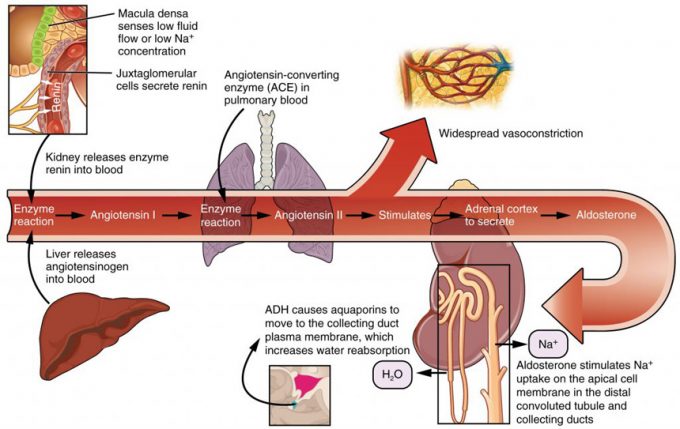 Figure 4. Conversion of Angiotensin I to Angiotensin II. The enzyme renin converts the pro-enzyme angiotensin I; the lung-derived enzyme ACE converts angiotensin I into active angiotensin IIPhysiology of Urine Formation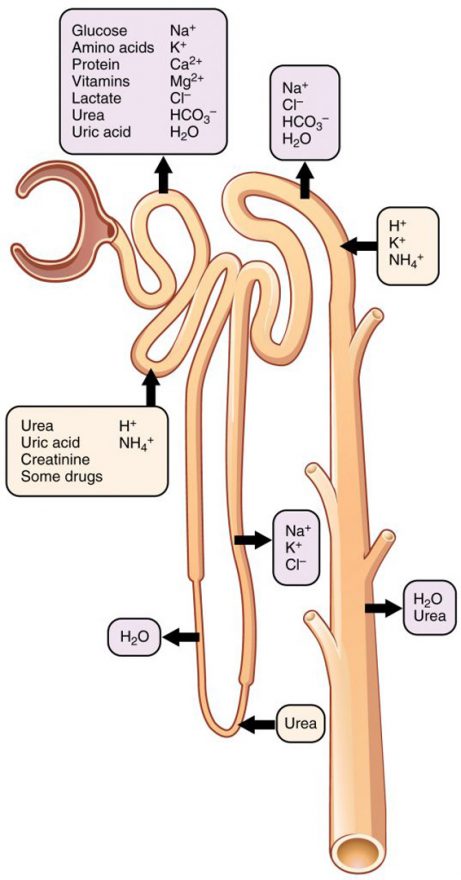 Figure 1. Locations of Secretion and Reabsorption in the Nephron. PCT Figure 2. Substances Reabsorbed and Secreted by the PCT. 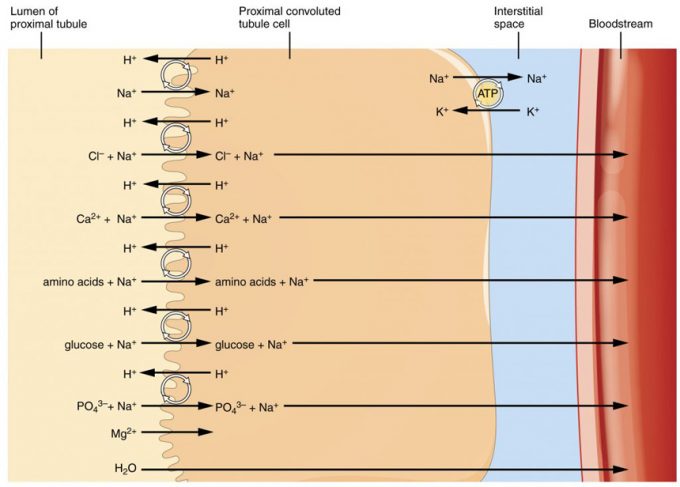  Figure 3. Reabsorption of Bicarbonate from the PCT. 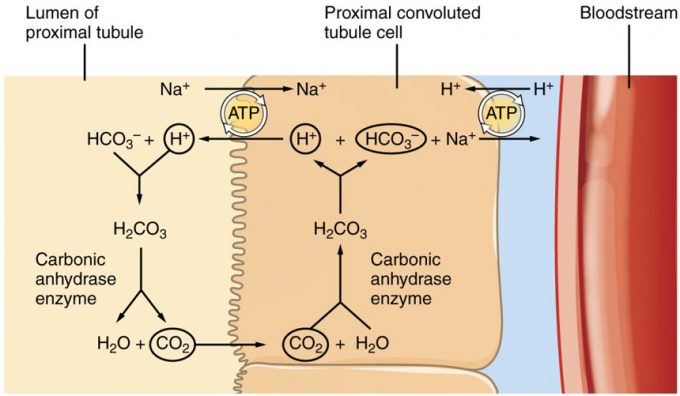 Loop of Henle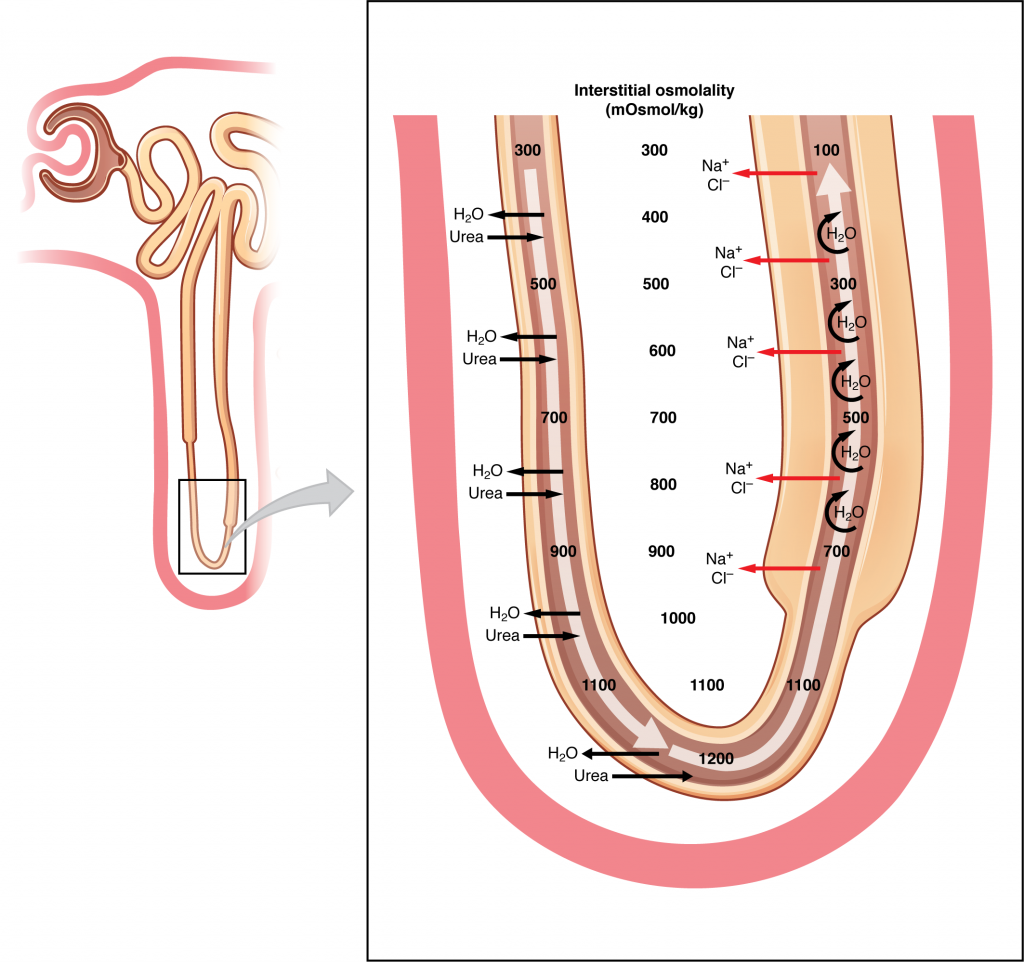 Figure 4. Countercurrent Multiplier System. Regulation of Urine ConcentrationUrineUrine Transport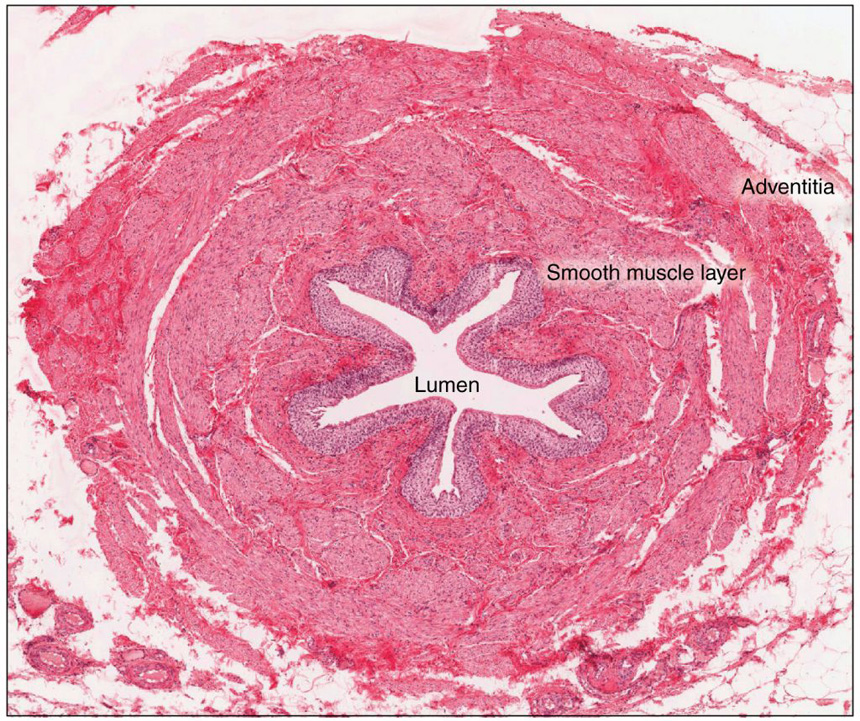 Figure 4. Ureter. Peristaltic contractions help to move urine through the lumen with contributions from fluid pressure and gravity. LM × 128. (Micrograph provided by the Regents of the University of Michigan Medical School © 2012)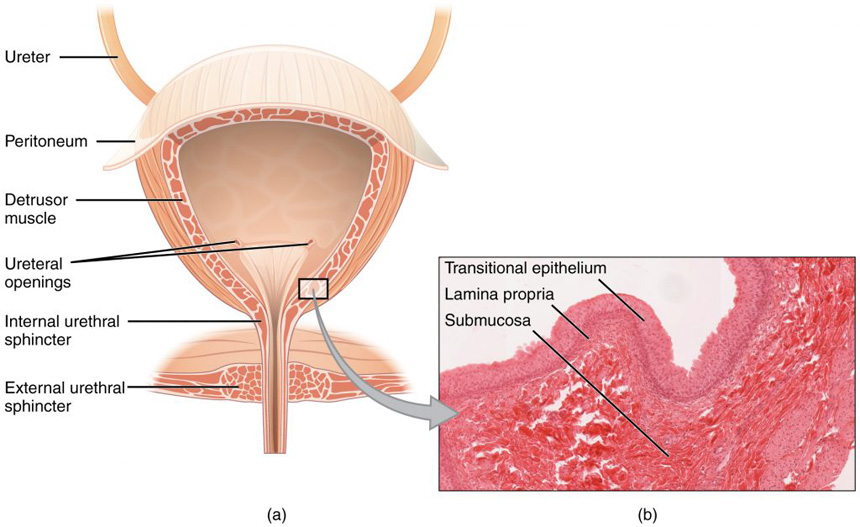 Figure 2. Bladder. (a) Anterior cross section of the bladder. (b) The detrusor muscle of the bladder (source: monkey tissue) LM × 448. (Micrograph provided by the Regents of the University of Michigan Medical School © 2012) 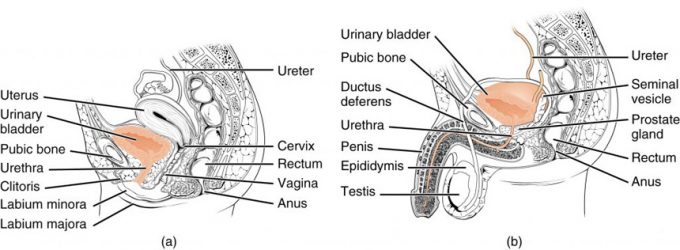 Figure 1. Female and Male Urethras. The urethra transports urine from the bladder to the outside of the body. This image shows (a) a female urethra and (b) a male urethra. Micturition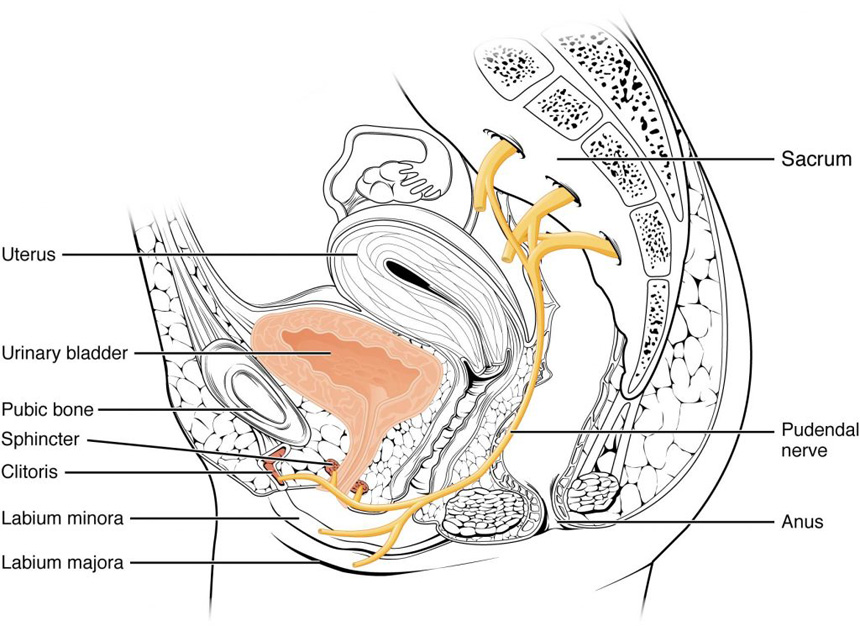 Figure 3. Nerves Innervating the Urinary System. Substances Secreted or Reabsorbed in the Nephron and Their Locations (Table 5)Substances Secreted or Reabsorbed in the Nephron and Their Locations (Table 5)Substances Secreted or Reabsorbed in the Nephron and Their Locations (Table 5)Substances Secreted or Reabsorbed in the Nephron and Their Locations (Table 5)Substances Secreted or Reabsorbed in the Nephron and Their Locations (Table 5)SubstancePCTLoop of HenleDCTCollecting ductsGlucoseAlmost 100 percent reabsorbed; secondary active transport with Na+Oligopeptides, proteins, amino acidsAlmost 100 percent reabsorbed; symport with Na+VitaminsReabsorbedLactateReabsorbedCreatinineSecretedUrea50 percent reabsorbed by diffusion; also secretedSecretion, diffusion in descending limbSodium65 percent actively reabsorbed25 percent reabsorbed in thick ascending limb; active transport5 percent reabsorbed; active5 percent reabsorbed, stimulated by aldosterone; activeChlorideReabsorbed, symport with Na+, diffusionReabsorbed in thin and thick ascending limb; diffusion in ascending limbReabsorbed; diffusionReabsorbed; symportWater67 percent reabsorbed osmotically with solutes15 percent reabsorbed in descending limb; osmosis8 percent reabsorbed if ADH; osmosisVariable amounts reabsorbed, controlled by ADH, osmosisBicarbonate80–90 percent symport reabsorption with Na+Reabsorbed, symport with Na+ and antiport with Cl–; in ascending limbH+Secreted; diffusionNH4+Secreted; diffusionHCO3–Reabsorbed; diffusionReabsorbed; diffusion in ascending limbReabsorbed; diffusionReabsorbed; antiport with Na+Some drugsSecretedPotassium65 percent reabsorbed; diffusion20 percent reabsorbed in thick ascending limb; symportSecreted; activeSecretion controlled by aldosterone; activeCalciumReabsorbed; diffusionReabsorbed in thick ascending limb; diffusionMagnesiumReabsorbed; diffusionReabsorbed in thick ascending limb; diffusionReabsorbedPhosphate85 percent reabsorbed, inhibited by parathyroid hormone, diffusionParacrine Mechanisms Controlling Glomerular Filtration Rate (Table 8)Paracrine Mechanisms Controlling Glomerular Filtration Rate (Table 8)Paracrine Mechanisms Controlling Glomerular Filtration Rate (Table 8)Paracrine Mechanisms Controlling Glomerular Filtration Rate (Table 8)Change in GFRNaCl AbsorptionRole of ATP and adenosine/Role of NOEffect on GFRIncreased GFRTubular NaCl increasesATP and adenosine increase, causing vasoconstrictionVasoconstriction slows GFRDecreased GFRTubular NaCl decreasesATP and adenosine decrease, causing vasodilationVasodilation increases GFRNormal Urine Characteristics (Table 1)Normal Urine Characteristics (Table 1)CharacteristicNormal valuesColorPale yellow to deep amberOdorOdorlessVolume750–2000 mL/24 hourpH4.5–8.0Specific gravity1.003–1.032Osmolarity40–1350 mOsmol/kgUrobilinogen0.2–1.0 mg/100 mLWhite blood cells0–2 HPF (per high-power field of microscope)Leukocyte esteraseNoneProteinNone or traceBilirubin<0.3 mg/100 mLKetonesNoneNitritesNoneBloodNoneGlucoseNone